ImageFile nameCaption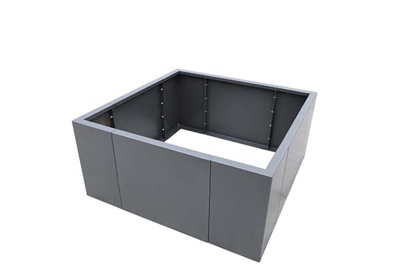 RichardBrink_HochbeetModular_01The new Modular raised beds from the company Richard Brink continue the eponymous plant box design into the raised bed segment.Photo: Richard Brink GmbH & Co. KG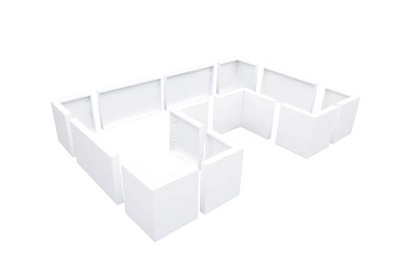 RichardBrink_HochbeetModular_02The system consists of rectangular elements in three different lengths as well as compatible corner pieces. Customers can choose between a height of 380mm or 600mm.Photo: Richard Brink GmbH & Co. KG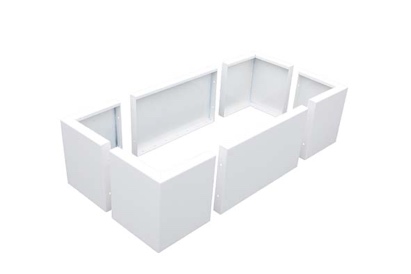 RichardBrink_HochbeetModular_03All kinds of shapes and dimensions can be created thanks to the bed’s modular construction and flexible choice of walls and corners.Photo: Richard Brink GmbH & Co. KG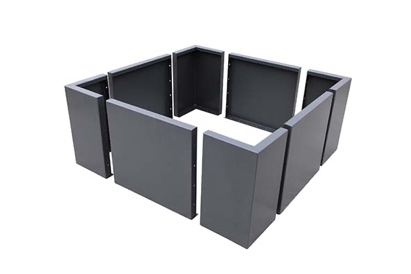 RichardBrink_HochbeetModular_04A user-friendly online configurator is available on the Richard Brink website, providing customers with a simple, illustrative way of putting together the Modular raised bed.Photo: Richard Brink GmbH & Co. KG